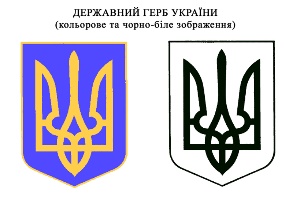 УКРАЇНАПрилуцька міська рада Чернігівської області                                                                             Управління освіти	         Н А К А З30.12. 2022                                            м. Прилуки                                                                   № 140Про передачу об’єктів нерухомості,матеріальних цінностей, запасів та ділової документації      Відповідно до рішення Прилуцької міської ради Чернігівської області (двадцята сесія восьмого скликання ) від 21 червня 2022 року № 17 « Про переведення Прилуцької гімназії №1 ім. Георгія Вороного Прилуцької міської ради Чернігівської області  на самостійну фінансово- господарську  діяльність»Н  А  К  А  З  У  Ю :      1. Провести повну інвентаризацію основних засобів, нематеріальних активів, запасів, позабалансових рахунків, грошових коштів  із перевіркою наявності та документального  підтвердження в Прилуцькому ліцеї № 1 ім. Георгія Вороного Прилуцької міської ради  з 2 січня по 19 січня 2023року.      2. Керівнику закладу Прилуцького ліцею № 1 ім. Георгія Вороного Прилуцької міської ради    Рогальовій О.Г.:      2.1. Створити для проведення інвентаризації основних засобів, нематеріальних активів, запасів, позабалансових рахунків, грошових коштів  інвентаризаційну комісію ,головою якої повинен бути керівник або заступник керівника закладу ,а також обов’язково включити бухгалтера централізованої бухгалтерії управління освіти  Антипенко Т.В.(додаток додається).      2.2. Забезпечити обов’язкову участь у роботі  інвентаризаційних комісій матеріально- відповідальних осіб.      2.3. Затвердити протоколи інвентаризаційних комісій протягом 5 – ти робочих днів після завершення інвентаризації.      3. Передати об’єкти нерухомості, матеріальні цінності, запаси, ділову документаціюПрилуцькому ліцею № 1 ім. Георгія Вороного Прилуцької міської ради  (Рогальова О.Г.).         4.Централізованій бухгалтерії управління освіти міської ради  (СТУПАК В.В..):     4.1.Забезпечити здійснення усіх організаційно-правових заходів ,пов’язаних з передачею об’єктів нерухомості, матеріальних цінностей, запасів, ділової документації у Прилуцький ліцей № 1 ім. Георгія Вороного Прилуцької міської ради  ( Рогальова О.Г.).      5. Провести перевірку інвентаризаційних описів та скласти звіряльні відомості ,передавальних актів, відомостей  залишків об’єктів нерухомості, матеріальних цінностей, запасів, ділової документації  по результатах проведеної роботи.      6. Контроль за виконанням наказу залишаю за собою .    В. о. начальника управління освіти                                Тетяна ГУЛЯЄВА                                          